.#2 Restarts  (walls 6 & 12 with modif) – 1 FinalStart : 32 counts.[1 – 8] SIDE RIGHT, BEHIND-SIDE-CROSS, SCISSOR CROSS, BASIC NIGHT CLUB LEFT, BASIC NIGHT CLUB RIGHT*** RESTART walls 6 & 12  with modif  : after count 3, change "scissor cross" with "& cross" ***[9-16] SIDE LEFT, ROCK BACK-STEP, MAMBO LEFT-SWEEP RIGHT, BEHIND-1/4- PRISSY RIGHT,  PRISSY LEFTRESTARTS : During walls 6 (face 06:00) and 12 (face 06:00) : after count 3, change “scissor cross” with “& cross ” (step RF to right side (&), cross LF over RF (4)) and RESTARTFINAL : After count 14& (Sect 2 – count 6&), make turn ¼ left stepping RF to right side with sways right & left for finish face 12:00http://danseavecmartineherve.fr/Sweet Attraction EZ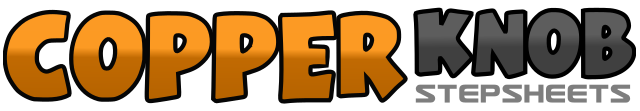 .......Count:16Wall:4Level:Beginner smooth NC.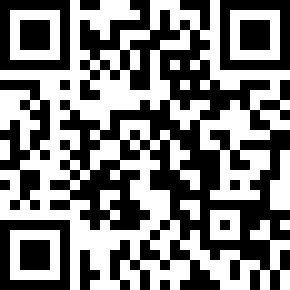 Choreographer:Martine Canonne (FR) - June 2020Martine Canonne (FR) - June 2020Martine Canonne (FR) - June 2020Martine Canonne (FR) - June 2020Martine Canonne (FR) - June 2020.Music:What Gave Me Away (feat. Garth Brooks) - Trisha YearwoodWhat Gave Me Away (feat. Garth Brooks) - Trisha YearwoodWhat Gave Me Away (feat. Garth Brooks) - Trisha YearwoodWhat Gave Me Away (feat. Garth Brooks) - Trisha YearwoodWhat Gave Me Away (feat. Garth Brooks) - Trisha Yearwood........1Step RF to right side2&3Cross LF behind RF, step RF to right side, cross LF over RF&4&Step RF to right side, step LF next to RF, cross RF over LF5-6&Big step LF to left side, cross slightly RF behind LF, cross slightly LF over RF7-8&Big step RF to right side, cross slightly LF behind RF, cross slightly RF over LF1Step LF to left side2&3Step RF back, recover onto LF, step RF forward4&5Step LF forward, recover onto RF, step LF back and sweep RF from front to back6&7Cross RF behind LF, turn ¼ left stepping LF forward, step RF forward crossing over LF  (09:00)8Step LF forward crossing over RF